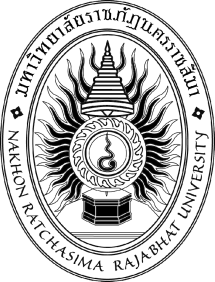 หลักสูตรวิทยาศาสตรบัณฑิต  สาขาวิชา.......................................... คณะวิทยาศาสตร์และเทคโนโลยี มหาวิทยาลัยราชภัฏนครราชสีมา แบบประเมินรายงานความก้าวหน้าของโครงงาน ครั้งที่ 2ภาคการศึกษาที่ 1/2566วันที่  เดือน พ.ศ. ชื่อ-นามสกุลนักศึกษา [นาย / นาง / นางสาว] รหัสประจำตัวนักศึกษา สาขาวิชาและหมู่เรียน หมู่ ชื่อโครงงาน (ภาษาไทย) 		 ชื่อโครงงาน(ภาษาอังกฤษ) 	อาจารย์ที่ปรึกษา 		บันทึกความก้าวหน้า หรือ ข้อเสนอแนะเพิ่มเติม…………………………………………………………………………………………………………………..………….…………………………………………………………………………………………………………………………………………..….…………………………………………………………………………………………………………………………………………..….…………………………………………………………………………………………………………………………………………..….………………………………………………………………………………………………………………………………………………………………คะแนนรายงานความก้าวหน้าของโครงงาน			รับทราบข้อเสนอแนะ    คะแนนเต็ม 10 คะแนน				ลงชื่อ ……………………….……………………     ()   	     ผู้จัดทำโครงงานลงชื่อ …………………………………………..…..………		ลงชื่อ …………………………………………..… ()  () 		ที่ปรึกษาโครงงาน				ที่ปรึกษาโครงงานร่วม (ถ้ามี)       วันที่ 	หมายเหตุ การรายงานความก้าวหน้าโครงงานอาจารย์ที่ปรึกษา คะแนนเต็ม 15 คะแนน แบ่งออกเป็น 2 ช่วงเวลา คือ รอบที่ 1 ตั้งแต่วันที่ 19 ก.ค. 2566 ถึง 16 ส.ค. 2566 และ รอบที่ 2 ตั้งแต่วันที่ 23 ส.ค. 2566 ถึง 20 ก.ย. 2566